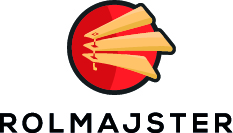 Serdecznie dziękujemy za dokonanie zakupu u nas.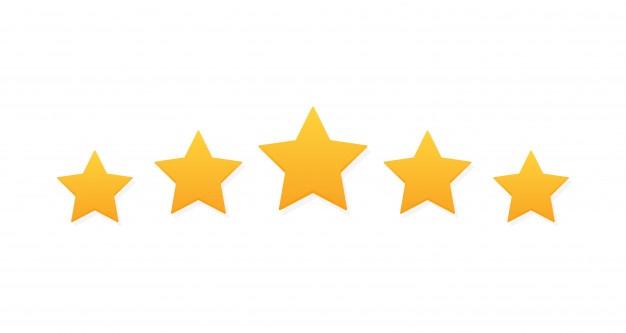 Jeśli zamówienie zostało złożone za pośrednictwem allegro, będziemy wdzięczni za pozytywną opinię o naszej firmie.Dokładamy wszelkich starań,aby jakość naszych usług była na najwyższym poziomie. Jesteśmy jednak ludźmi i czasami zdążają się nam pomyłki. Zdarza się również, że produkt mimo zabezpieczeń zostanie uszkodzony w transporcie.Jeżeli otrzymany produkt  jest uszkodzony/wybrakowany/niezgodny ze złożonym zamówieniem prosimy o:  Wypełnienie formularza reklamacyjnego (na odwrocie strony)Sfotografowanie przyczyny reklamacji (uszkodzenia/braku/niezgodności)Przesłanie wypełnionego formularza i zdjęcia produktu:- na adres email: reklamacje@rolmajster.pl -lub mmsna numer telefonu: 730-014-544Gwarantujemy że zgłoszenia wysłane na powyższe dane kontaktowe są traktowane priorytetowo, poza wszelką kolejnością, aby jak najszybciej rozwiązać zaistniały problem. ***Skontaktuj się również z nami jeśli masz sugestie odnośnie naszej pracy lub oferty***Dane klientaDane klientaImię i nazwisko:Login Allegro/nr zamówienia:Ulica, nr domu i  mieszkania:Kod pocztowy miejscowości:Adres email:Nr konta do zwrotu środków (jeśli dotyczy): Nr konta do zwrotu środków (jeśli dotyczy): Przedmiot reklamacji (nazwa, wymiary)Opis usterki